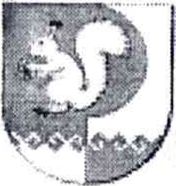    МОРКО  МУНИЦИПАЛЬНЫЙ    РАЙОН
       АДМИНИСТРАЦИЙ   АДМИНИСТРАЦИЯ
  МОРКИНСКОГО
  МУНИЦИПАЛЬНОГО   РАЙОНАГлава Администрации            Моркинского муниципального района                                     С.Х. Григорьев